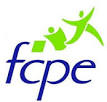 			Collège Jean GIONO- Le BeaussetCOMPE RENDU CONSEIL DE CLASSE2ème TRIMESTRE 2017/201815/03/2018 Classe : 3 ENom du parent délégué : Mme MartelPrésident du conseil : Mr TerrierProfesseurs présents : Mme Le Coq, Mme Delorme, Mme Chevènement, Mr Tarlier,            Mr Macasdar, Mme Saurin, Mme Germani, Mr Sagnol ; Remplaçant Mme SchiavonMoyenne de la classe : 11.91  (min. : 6.16  – max. :  17.87).Effectif de la classe :  26Félicitations :  1 ,  Tableau d’honneur :  6  , Encouragements :  3  , MGT :  2  , MGC :  0  ,MGTC :  2Synthèse du niveau global de la classe et de l’ambiance de classe :Il y a un gros manque de travail et de concentration dans cette classe. Manque de rigueur accompagné parfois d’une attitude puérile.Même si on note une amélioration dans l’ambiance de travail il subsiste un manque de maturité qui pose des problèmes pour l’orientation car peu d’autonomie pour certains.Des interrogations subsistent quant à l’orientation de certains élèves.